line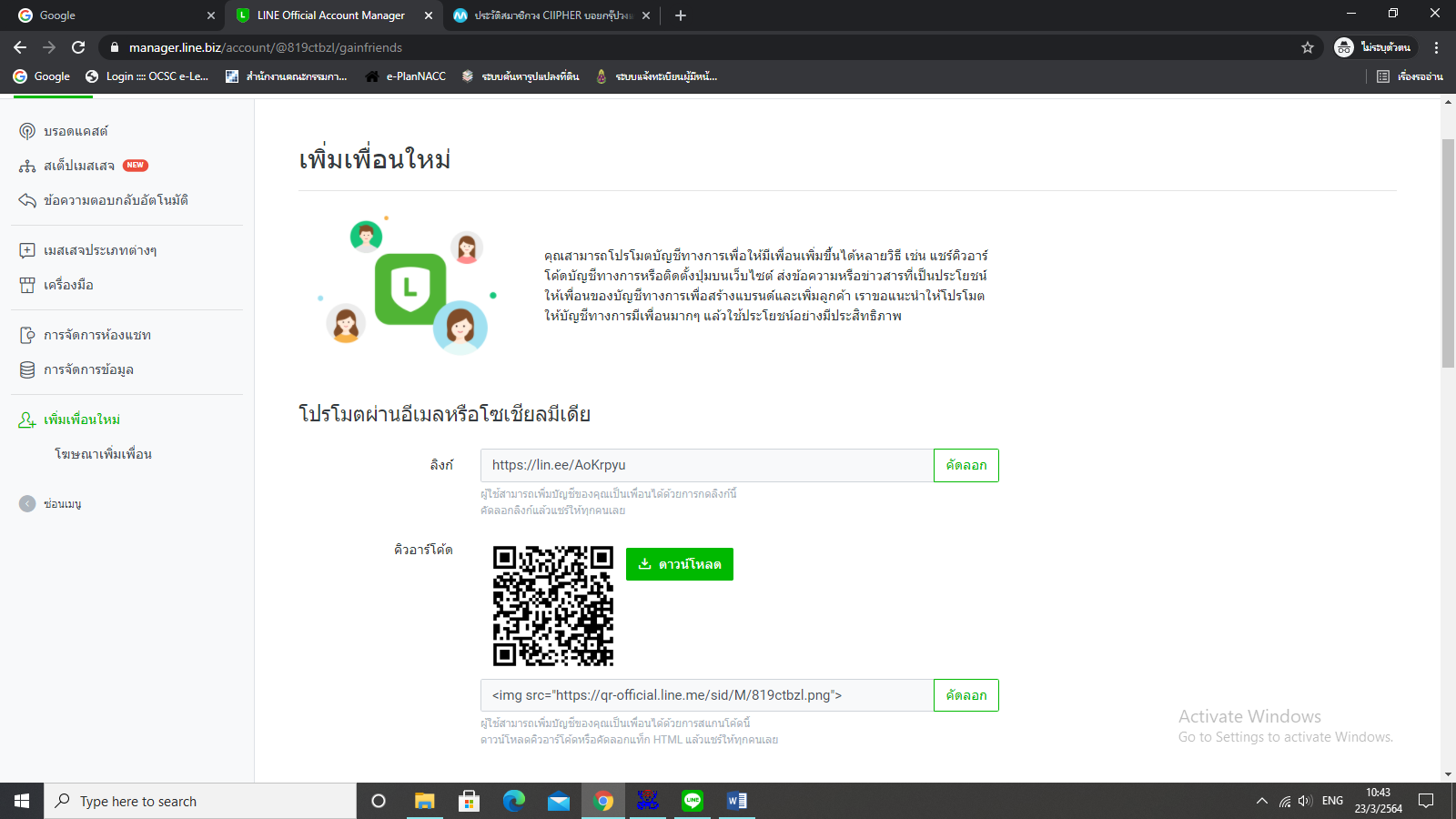 Qr code เพื่อสอบถามและแจ้งข้อร้องเรียน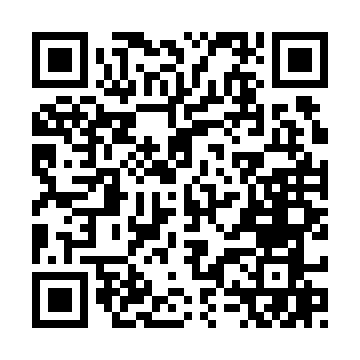 